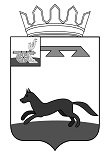                                                  СОВЕТ ДЕПУТАТОВ                        ГОРОДИЩЕНСКОГО СЕЛЬСКОГО ПОСЕЛЕНИЯ ХИСЛАВИЧСКОГО РАЙОНА СМОЛЕНСКОЙ ОБЛАСТИ                                              РЕШЕНИЕот 16 февраля 2021года              № 3Об утверждении отчета «о  деятельности Контрольно-Ревизионной комиссииМуниципального образования «Хиславичский район»Смоленской области за 2020 год.         Совет депутатов Городищенского сельского  поселения Хиславичского района Смоленской области рассмотрев отчет  «о деятельности Контрольно- ревизионной комиссии муниципального образования Хиславичского района Смоленской области за 2020г.     Р ЕШ И Л:1.Утвердить отчет  «о деятельности Контрольно - ревизионной комиссии муниципального образования Хиславичского района Смоленской области за 2020г.2.Контроль за исполнением настоящего решения оставляю за собой.3.Настоящее решение вступает в силу с момента его принятия. Глава муниципального образования  Городищенского сельского поселения  Хиславичского района Смоленской области                                В.В. Якушев                                                       